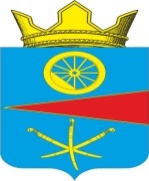 Ростовская областьСобрание депутатов Тацинского сельского поселения____________________________________________________________РЕШЕНИЕ«28» декабря  2020  года                       №183/1                       ст. Тацинская		В соответствии с положением пункта 2 статьи 18 Федерального закона  №67-ФЗ от 12 июня 2002 г. «Об основных гарантиях избирательных прав и права на участие 8 Областного закона №645-ЗС от 8 августа 2011 г. «О выборах депутатов представительных органов муниципальных образований в Ростовской области» -Собрание  депутатов  РЕШИЛО:1. Внести изменения в решение Собрания депутатов Тацинского сельского поселения от 16 апреля 2016 года  «Об утверждении схемы Тацинского многомандатного избирательного округа по выборам депутатов Собрания депутатов Тацинского сельского поселения Тацинского района Ростовской области четвертого созыва»:1.1.в наименовании Решения Собрания депутатов Тацинского сельского поселения от 16 апреля 2016 года «Об утверждении схемы Тацинского многомандатного избирательного округа по выборам депутатов Собрания депутатов Тацинского сельского поселения Тацинского района Ростовской области четвертого созыва» слова: «четвертого созыва» исключить; .1.2. в пункте 1 Решения Собрания депутатов слова «четвертого созыва» исключить;.1.3. в приложении №1 к Решению Собрания депутатов по тексту слова: «четвертого созыва» исключить;2. Настоящее Решение вступает в силу со дня его официального опубликования.3. контроль за исполнением настоящего Решения оставляю за собой. Председатель Собрания депутатов –  Глава Тацинского сельского поселения				О.Д. Барская Приложение к  Решению Собрания депутатов Тацинского сельского поселения Тацинского района Ростовской области от «28» декабря 2020 г. № 184 СХЕМА Тацинского многомандатного избирательного округа по выборам депутатов Собрания депутатов Тацинского сельского поселения Тацинского района Ростовской области Число избирателей, зарегистрированных на территории Тацинского сельского поселения – 8470.Число депутатских мандатов – 10.Тацинский десятимандатный избирательный округ. Центр округа – ст. Тацинская.Границы округа: ст. Тацинская.Число избирателей в избирательном округе – 8470.Местонахождение окружной избирательной комиссии или избирательной комиссии, на которую возложены полномочия ОИК – территориальная избирательная комиссия Тацинского района, ст. Тацинская, ул. Ленина, 43Графическое изображение схемы Тацинского многомандатного избирательного округа по выборам депутатов Собрания депутатов Тацинского сельского поселения Тацинского района Ростовской области 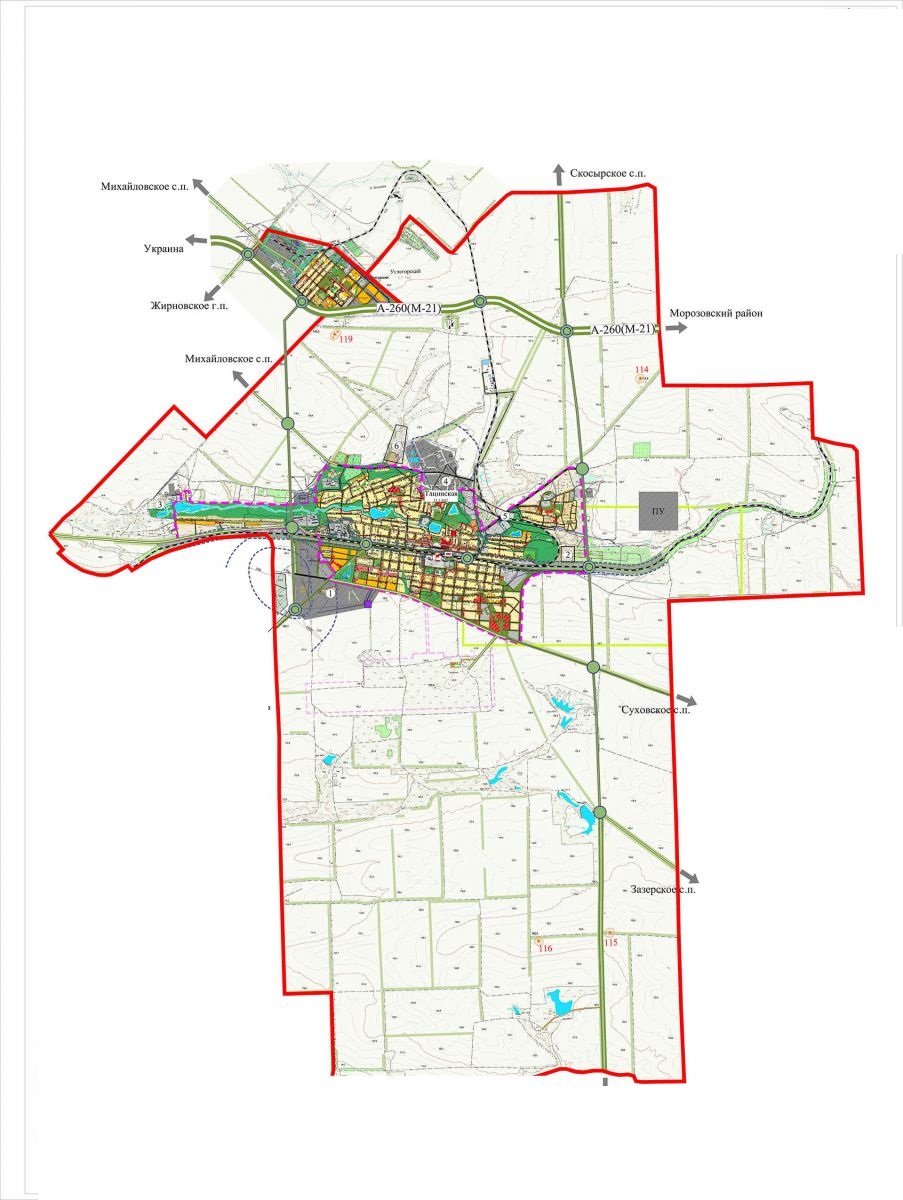 О внесении изменений в Решение Собрания депутатов Тацинского сельского поселения от 16 апреля 2016 года  «Об утверждении схемы Тацинского многомандатного избирательного округа по выборам депутатов Собрания депутатов Тацинского сельского поселения Тацинского района Ростовской области четвертого созыва» 